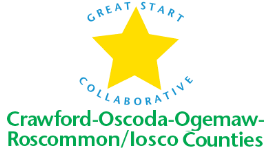 Great Start Collaborative Meeting Agenda9/30/2016Roscommon Middle School10:00-12:00For parent reps calling in:Toll Free Number: 1 888 585 9008Conference Room Number: 794-310-488NORMS OF ENGAGEMENT  Open to other’s opinions & ideas  Take care of your needsConsensus decision makingBeing respectful of each other’s time Everyone has a voiceTime Keeper – stay on schedule Keep Phone MutedI.      Welcome and introductions by Chris Tappan, Great Start Collaborative Coordinator and Karyn Rauch-Smock, Great Start Collaborative ChairII.        Approval of MinutesIII.  Set up of Great Start Collaborative for the yearIV.  Great Start Collaborative Activities for FY17VII. WorkgroupsSchool Readiness Advisory CommitteeKindergarten Transition SurveyKindergarten Website       B.  0-3 tracking workgroupVII. AdjournNext Meeting: Friday, November 18, 2016Location: Roscommon Middle School Time: 10:00-12:00